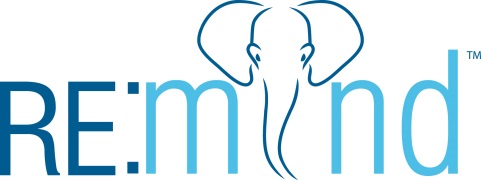 Monday, February 13th, 2017RE:mind Afternoon Break Doubled Red Pepper Hummus with fresh vegetablesToasted Spiced Pumpkin SeedsCoconut Curry CashewsDecaf Teasalmond milk, whole milkRE:mind Welcome Dinner Hibiscus Iced TeaRoasted Olives with Citrus & HerbsArtichoke, Basil Tapenade, Rice CrackersTomato Basil SoupArugula Salad, Cherries, Goat Cheese, Almonds, Citrus Vinaigrette served in mason jarsFalafel with TzatzikiMediterranean Chicken Kebabs, Parsley Mint Drizzle, Tahini Yogurt SauceWild Salmon Kebabs, Mediterranean Cauliflower Mash UpMeyer Lemon Pudding with Fresh Strawberriesbeverage station for tea, decaf coffee, decaf iced tea, Pellegrino, and fruit infused water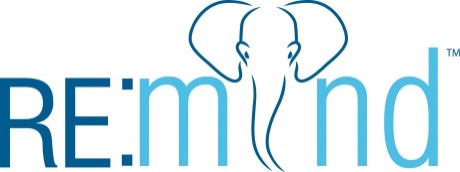 Tuesday, February 14th, 2017RE:mind Breakfast Buffet Quinoa Porridge, Walnut Cream, Flax SeedsOrganic BlueberriesPasture Raised Organic Hard Boiled EggsOrganic Full Fat Plain & Coconut Dairy Free YogurtBlack and Green Tea, Coffee, Decaf Coffee, Filtered Waterwhole milk, almond milkCustom AM BreakChicken & Lemongrass BrothOrange & Apricot MuffinsSan Pellegrino Sparkling Natural Mineral WaterFreshly Brewed illy Coffee, Decaf Coffee & Taylors of Harrogate Teasincluding black tea & green tea, decaf teas, whole milk, almond milkPlated Lunch MenuCurried Zucchini SoupWild Salmon Nicoise, Lemon Tahini DressingChocolate Walnut TrifleGreen Tea CoolerDecaf Teasincluding decaf iced tea, honey, almond milkCustom PM BreakOlive & Thyme Mini Almond MuffinsGreen Tea Chai, Blueberry TeaDecaf Teaswhole milk, almond milkChicken-Lemongrass BrothSan Pellegrino Sparkling Natural Mineral Waterwhole milk, almond milkCooking DemoBest Roasted Tomato and Red Bell Pepper Soup, Basil OilKale Quinoa Salad with Red GrapesDinner Buffet MenuRoasted Tomato and Red Bell Pepper Soup, Basil Oil **plated & served tableside**Kale Quinoa Salad with Red Grapes **served family style**Avocado Citrus Salad **served family style**Baked Chicken with Minted ChimichurriCobia with Tomato, Mint, and Fennel VinaigretteSpiced Roasted Butternut Squash with AlmondsRoasted Orange Sesame CarrotsTart Cherry & Chocolate CrunchTriple BrittleFreshly Brewed illy Decaf Coffee & Decaf Teaswhole milk, almond milkWednesday, February 15th, 2017Custom Breakfast BuffetOrganic BlackberriesTriple Green FrittataSweet Potato HashOrganic Full Fat Plain & Coconut Dairy Free YogurtBlack and Green Tea, Coffee, Decaf Coffee, Filtered Waterwhole milk, almond milkFreshly Brewed illy Coffee, Decaf CoffeeCustom AM BreakApple Spiced WalnutsCarrot, Ginger, & Orange ShootersCustom Plated Lunch MenuSouthwestern Sweet Potato Soup, Ginger LimeThai it Up Hanger Steak SaladGrown Up Chocolate Pudding with RaspberriesChamomile Lavender LemonadeDecaf Teasincluding decaf iced tea, honey, almond milkCustom PM BreakGreen Tea Chai, Blueberry TeaOrganic Vegetable Crudite, Curried Hummus **No raw broccoli or baby carrots**Chicken-Lemongrass BrothDecaf Teas, including decaf iced tea, whole milk, almond milkCustom Plated Dinner MenuRoasted Asparagus Soup, Pistachio creamRoast Organic Chicken Breast, Charred Tomato Salsa Roja, Brown Rice, Minted Guacamole, BroccoliJulies Best Mandarine Blueberry CrispSan Pellegrino Sparkling Natural Mineral WaterThursday, February 16th, 2017Custom Breakfast Buffet MenuWild Salmon ScrambleOrganic RaspberriesVegetable Stir FryOrganic Full Fat Plain & Coconut Dairy Free YogurtChicken-Lemongrass BrothBlack & Green Tea, Filtered Waterwhole milk, organic milkilly Coffee & Taylors of Harrogate TeasCustom Lunch Buffet MenuLocal Mixed Greens, Feta Cheese, Cherry Tomatoes, MintOrganic Chicken, Tricolor Pepper salsaKale with Delicata Squash and HazelnutsBlackberry Parfait with Sesame BrittleGreen Tea ChaiDecaf Teaswhole milk, almond milkSan Pellegrino Sparkling Natural Mineral WaterCustom PM BreakRosemary & Pear MuffinsBrain-Berry SmoothieGreen Tea Chai, Blueberry TeaSan Pellegrino Sparkling Natural Mineral WaterSelection of Decaf Teaswhole milk, almond milk